附件3认证报告打印方法说明一、学历认证报告打印方法（一）登入学信网（https://my.chsi.com.cn/archive/index.jsp）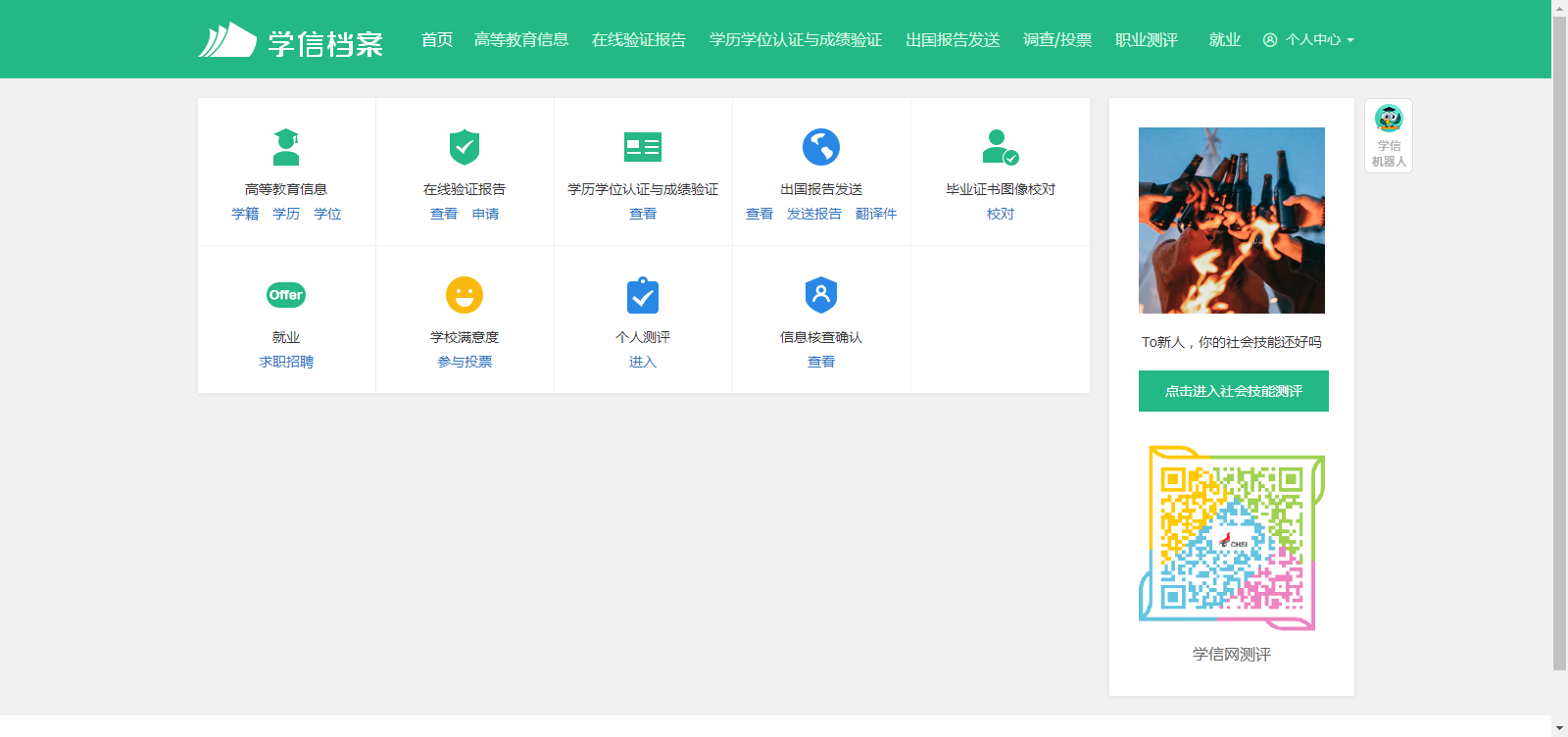 （二）点击“在线认证报告-查看”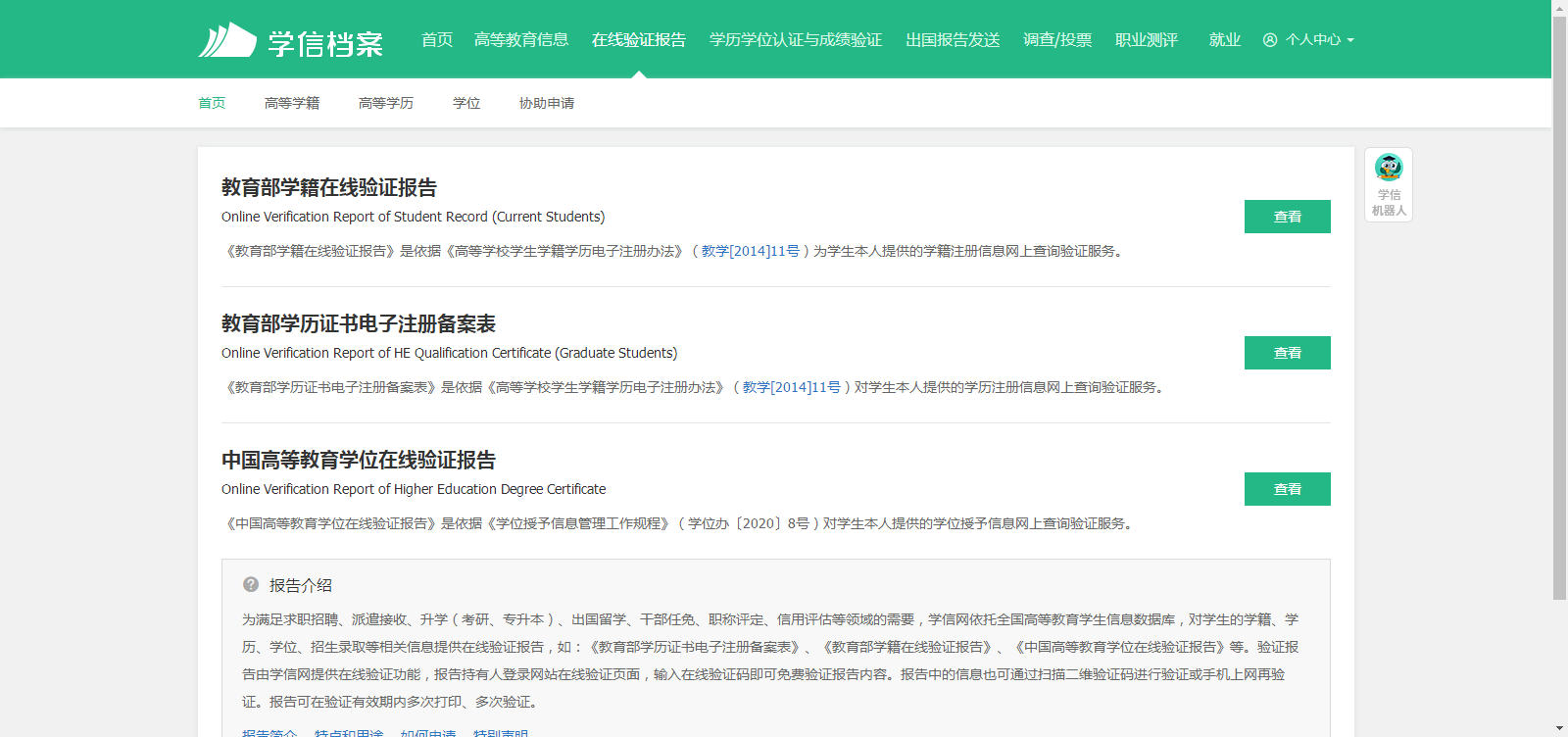 （三）学历认证报告打印选择“教育部学历证书电子注册备案表”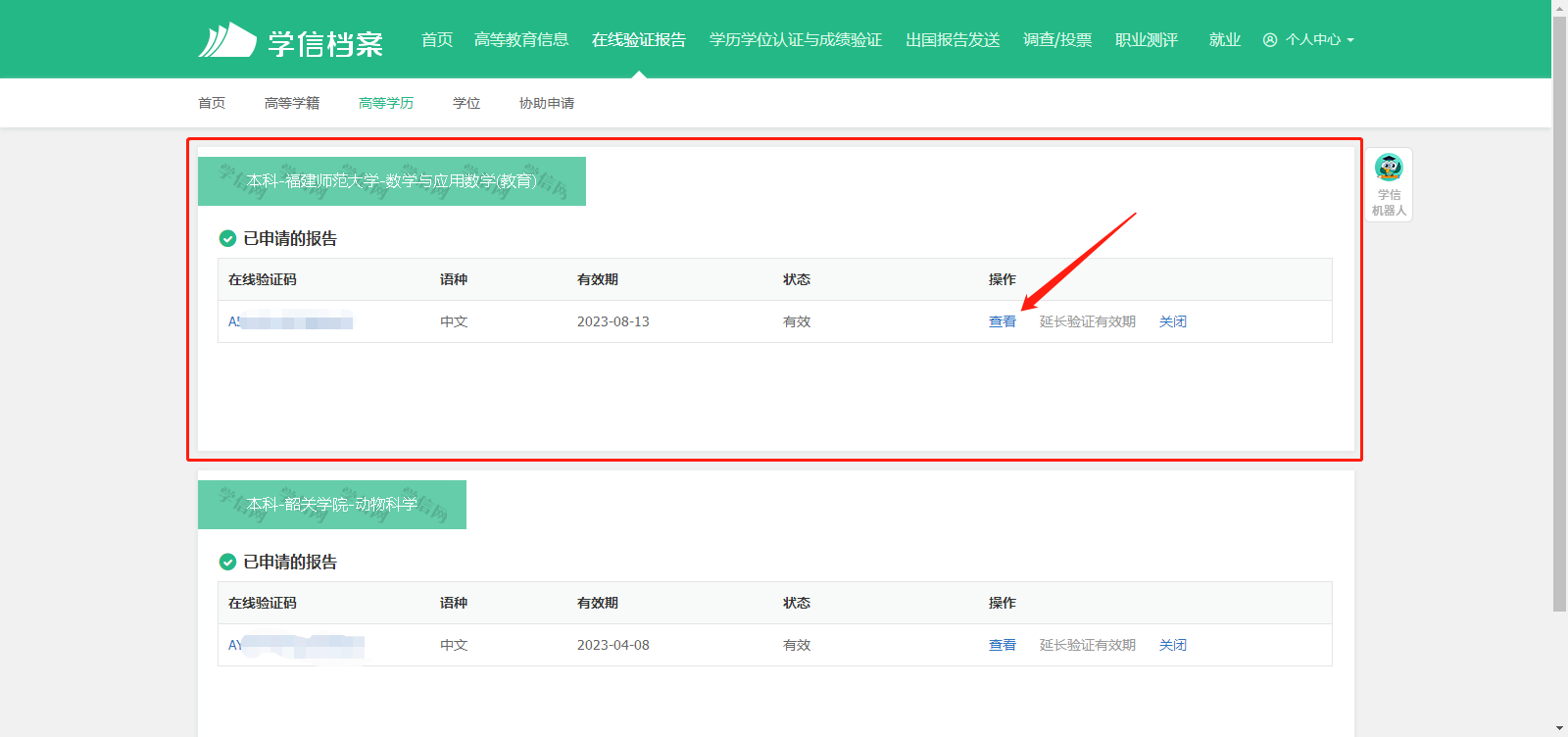 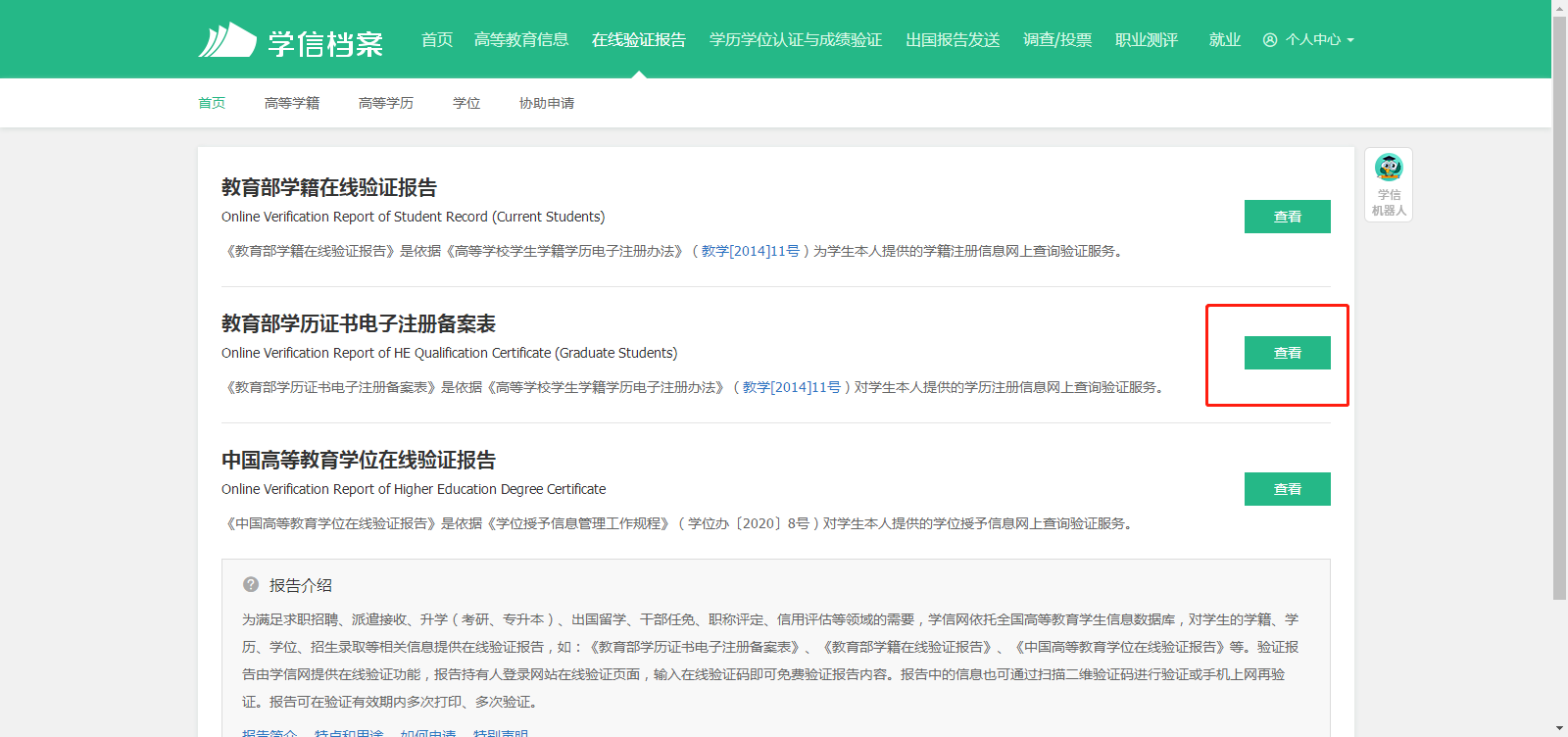 选择报名时的学历，点击“查看”点击下载并打印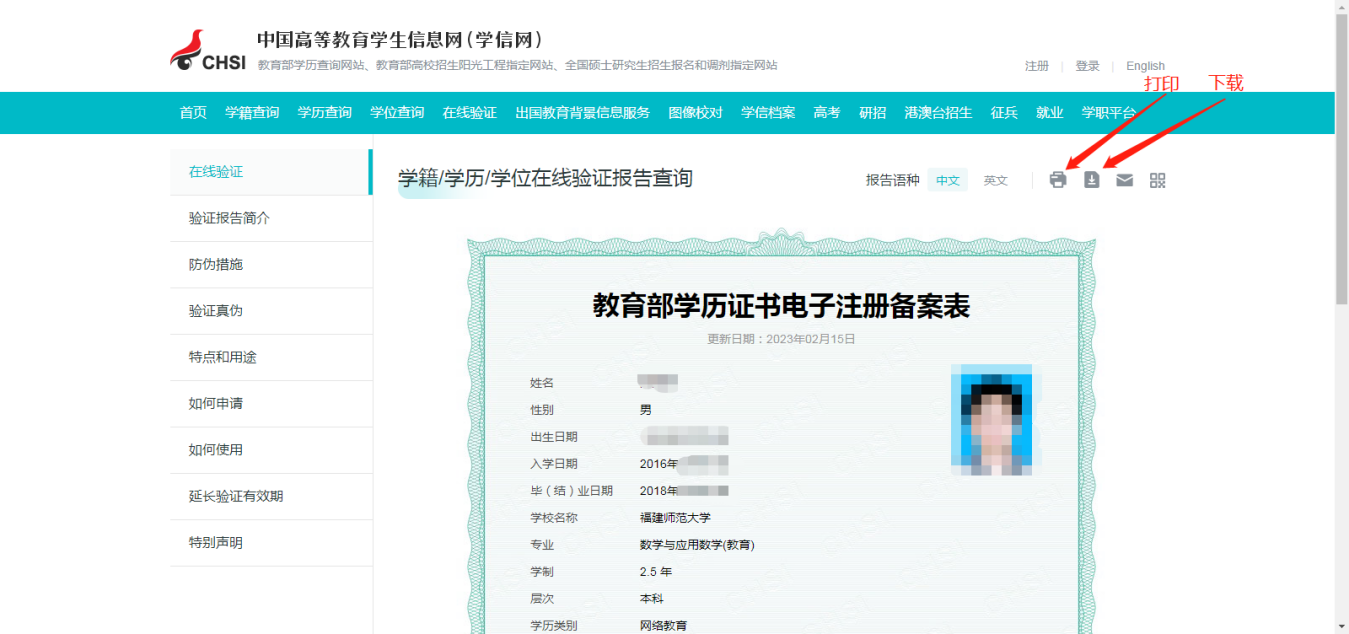 二、学历认证报告打印方法（一）返回“在线认证报告-查看”（二）学位认证报告打印选择“中国高等教育学位在线验证报告”选择与学历相对应的学位，点击“查看”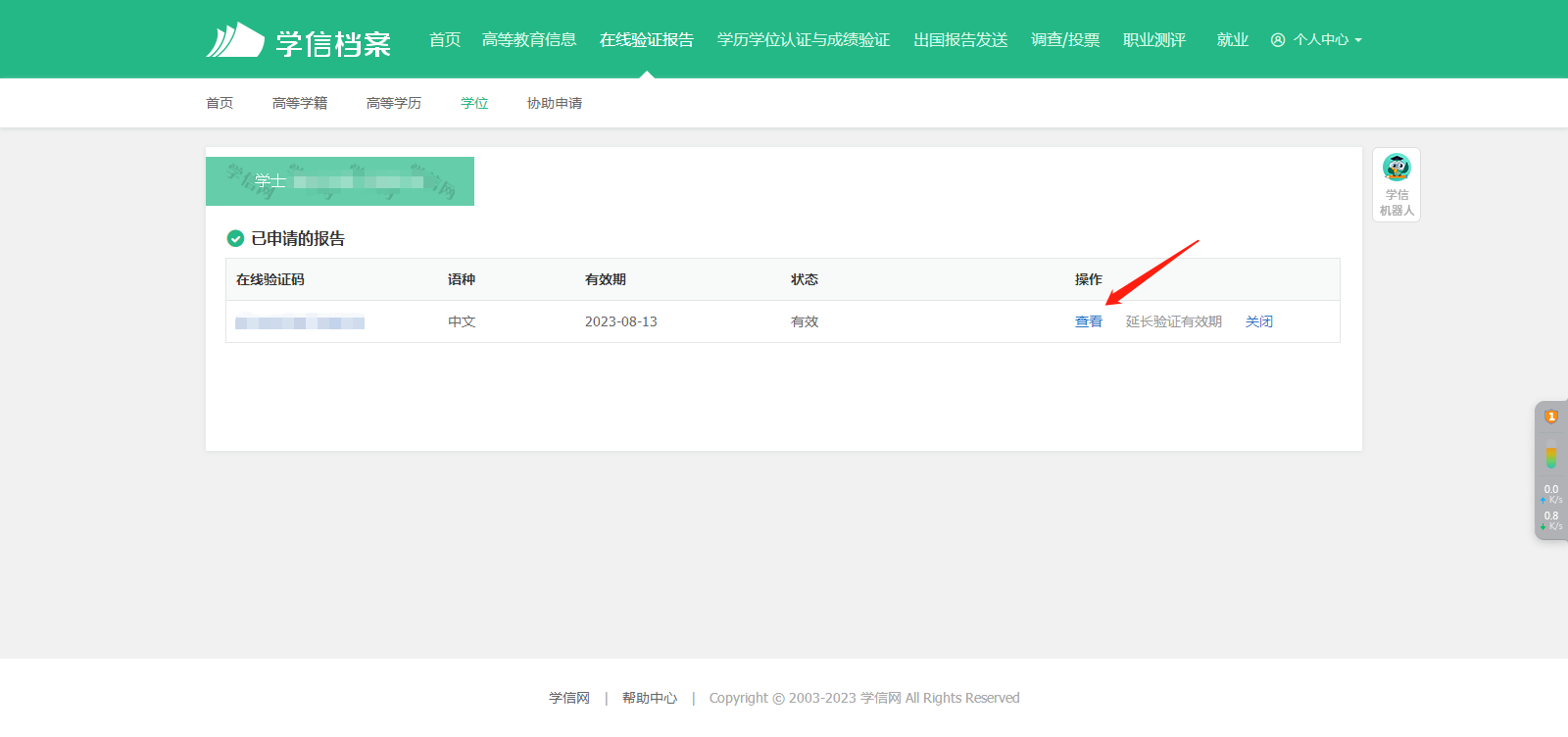 点击下载并打印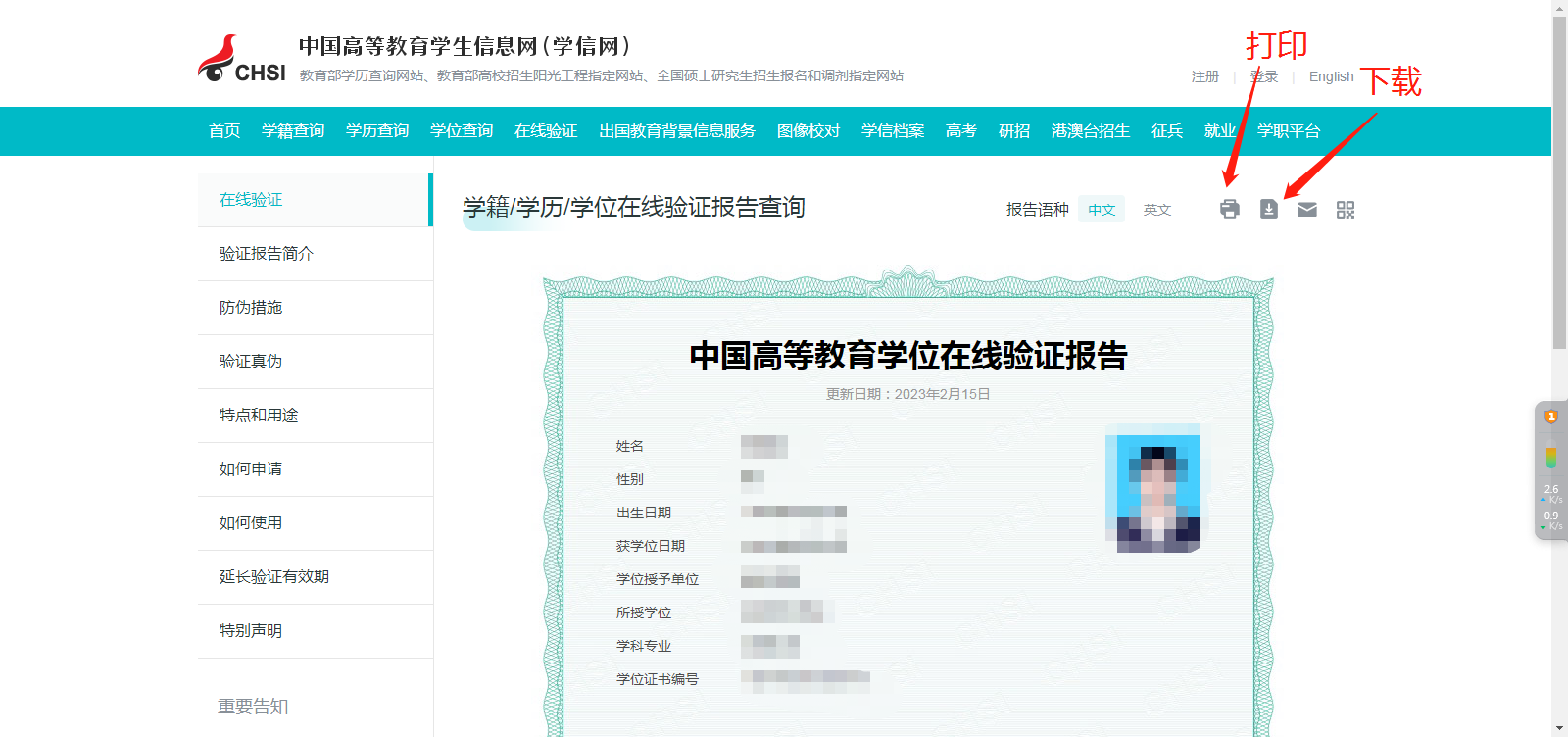 三、教师资格证认证报告打印方法（一）登入中国教师资格网（https://www.jszg.edu.cn/）点击“证书查询”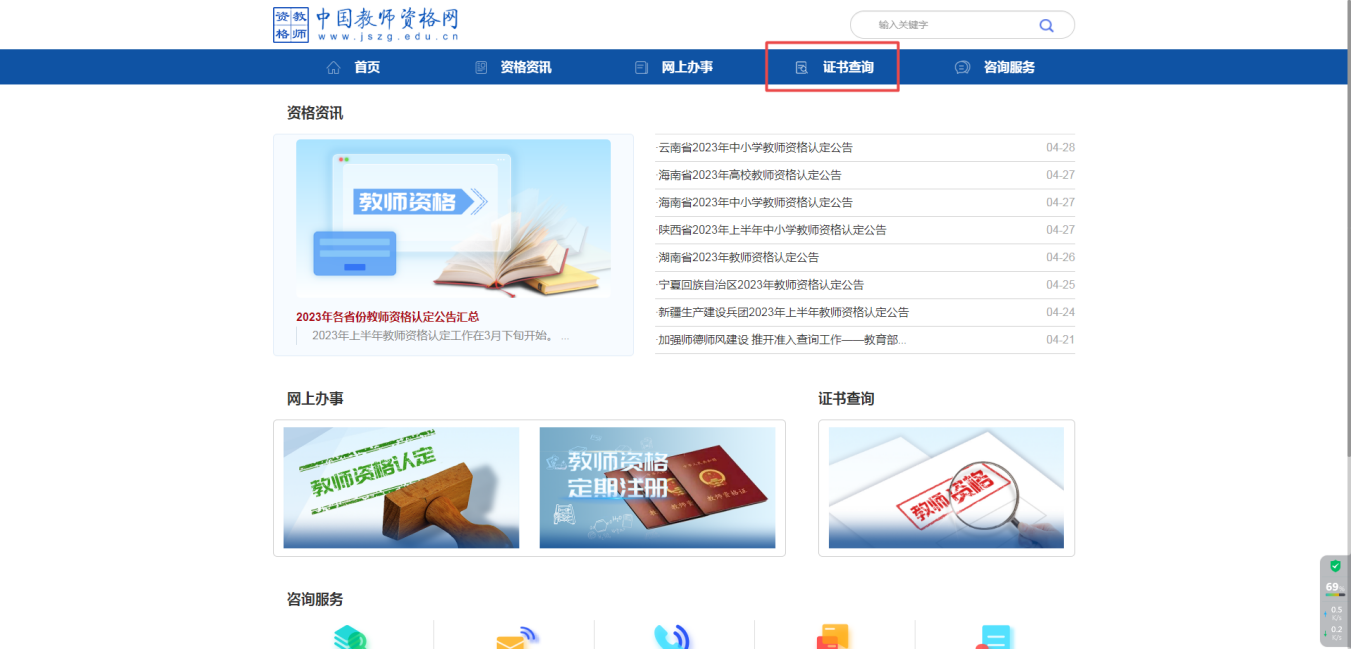 （二）在网页中输入教师资格证信息点击“其他查询”，按提示输入教师资格证内相关信息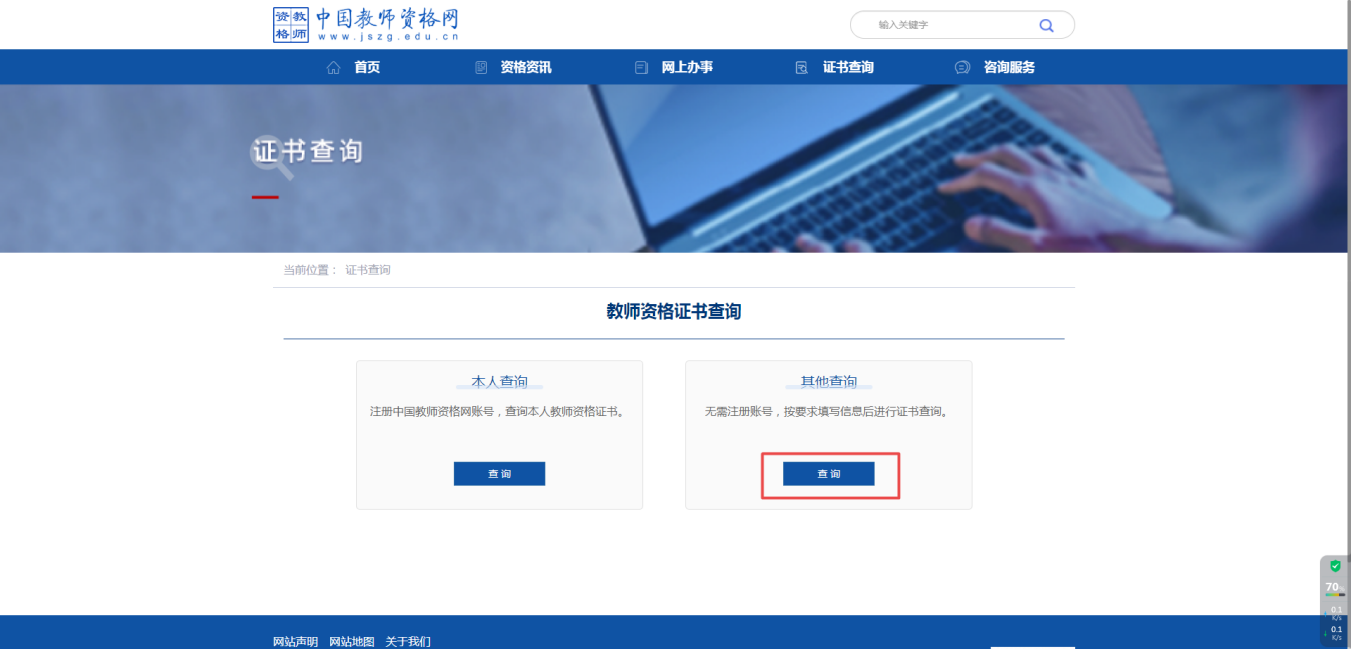 （三）打印教师资格在线认证报告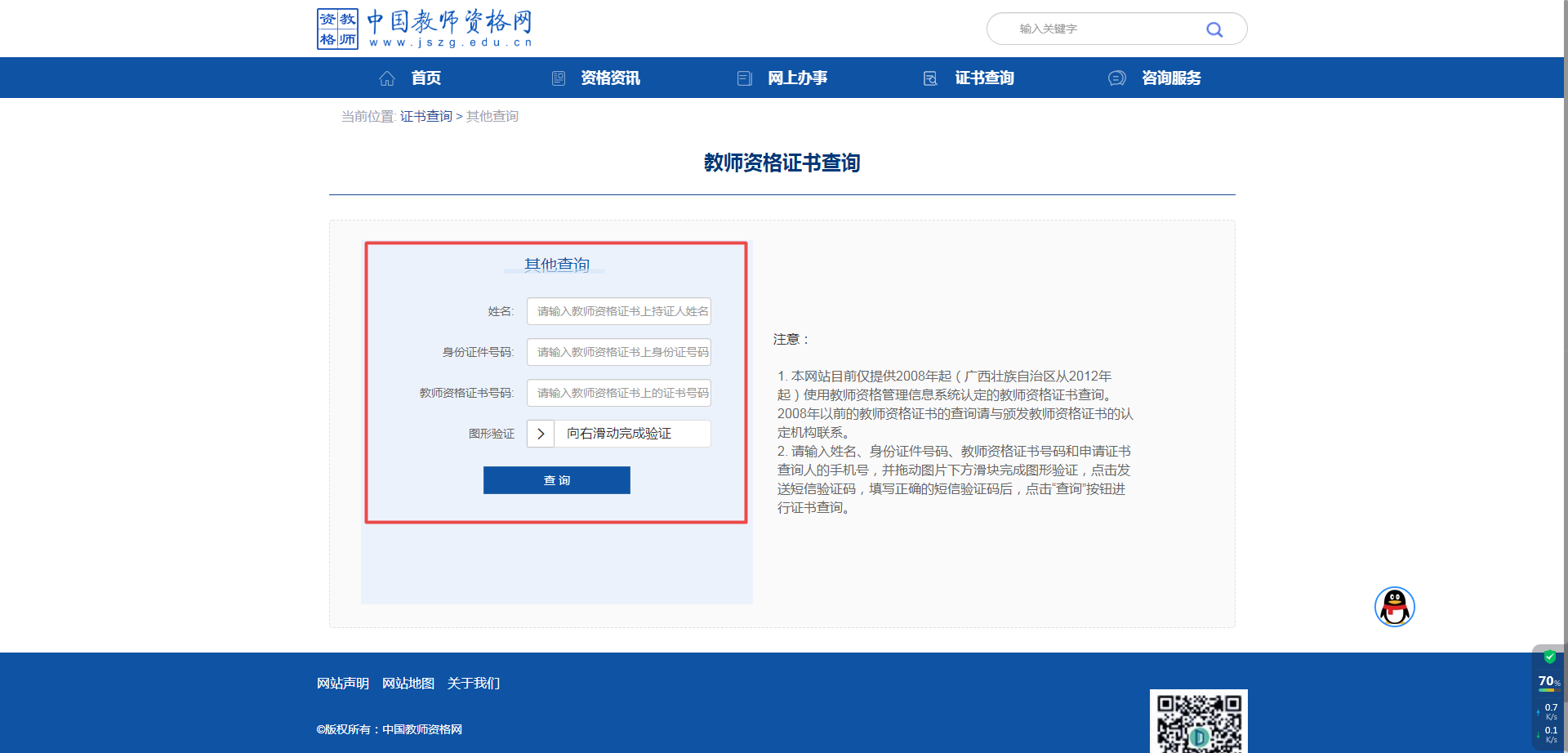 在此页面右键点击“打印” 或 按“Ctrl+P”进行打印即可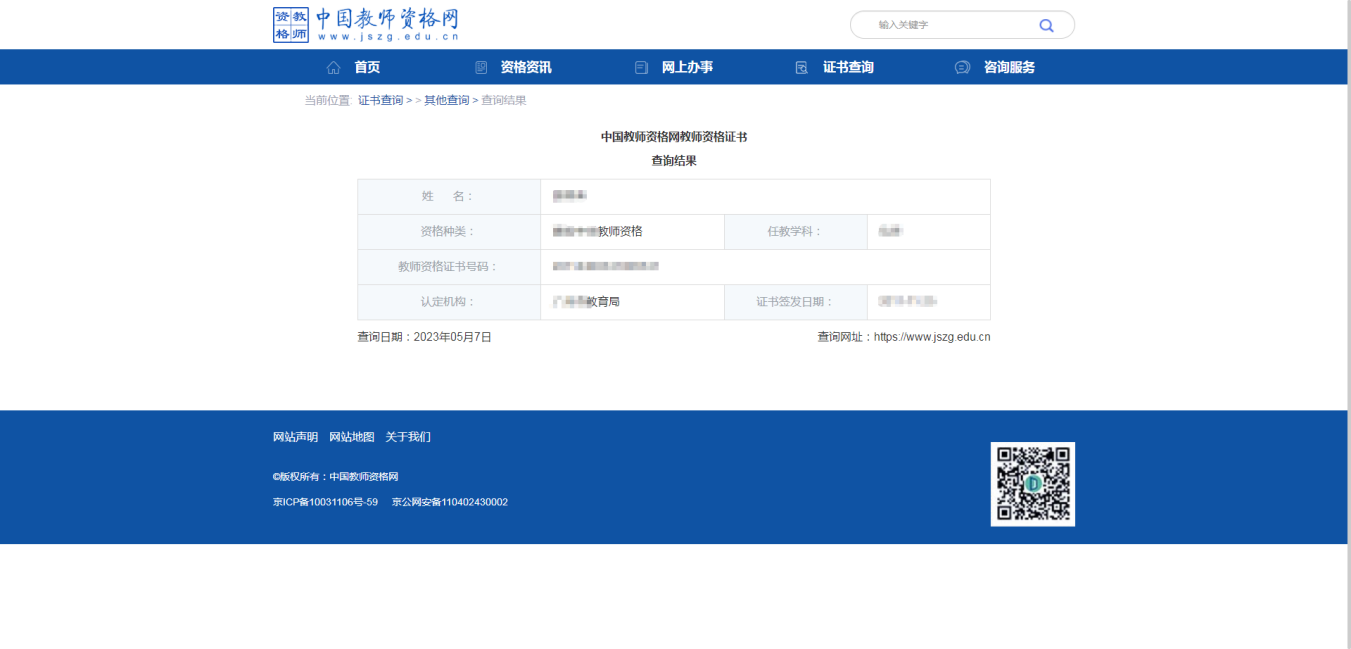 